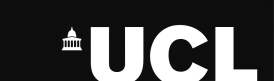 UCL INSTITUTE OF ARCHAEOLOGY UNDERGRADUATE HANDBOOK  INFORMATION FOR  BA and BSc STUDENTS 2023-24 INTRODUCTION This is the Handbook for the following degrees:BA in ArchaeologyBSc in ArchaeologyBA in Archaeology of Egypt and SudanBA in Archaeology and AnthropologyBA in Classical Archaeology and Classical CivilisationBA in Archaeology with a Year AbroadBA in Archaeology with a Placement YearIt outlines the aims and objectives, structure and content of the degree. This handbook should be used alongside the Institute of Archaeology Student Handbook: https://www.ucl.ac.uk/archaeology/current-students/ioa-student-handbook
and the Institute of Archaeology Study Skills Guide: https://www.ucl.ac.uk/archaeology/current-students/ioa-study-skills-guide These give essential information on a range of topics including:Introduction to key staff, facilities and resources at the Institute of Archaeology and at UCL. Course enrolment and attendance requirementsPresentation of coursework, word length regulationsCiting of sources, use of Turnitin and avoidance of plagiarismSubmission of coursework, deadline regulationGranting of extensions for extenuating circumstancesMarking criteria for coursework and dissertationsPlanning and writing dissertationsStudent feedback and representation Student support and reasonable adjustmentsAIMS AND OBJECTIVES OF UNDERGRADUATE DEGREES The aim of the Institute of Archaeology is to provide education of the highest quality in all major aspects of archaeology, in a challenging yet supportive environment, under the supervision of teachers actively engaged in research at the forefront of the field.  It offers varied but structured programmes which provide a solid grounding in the field, while allowing students flexibility to satisfy their own interests.   The degrees aim: To develop students' understanding of past societies within their cultural, socio-political, economic, historical and environmental contexts. To provide training in the method and theory of archaeological practice. To help students to develop their knowledge, critical thinking and analytical abilities, together with their interpersonal, communications and decision-making skills. To equip graduates with a range of generic and transferable practical skills. To provide a 'fast-track' route into professional qualification with the Institute for Field Archaeologists, for future field archaeologists. To provide a solid grounding for graduate students continuing their studies in higher education in archaeology. These aims are pursued and achieved through a programme of study with core elements designed to provide a solid understanding of the history, theories and methods of archaeology.  There is a wide range of options offered from which students can define an individual pathway through the programmes, tailored to their specific interests and personal educational objectives. Upon successful completion of one of the programmes, students will, have: Acquired a broad knowledge of past human societies and their development, and detailed understanding of the culture history of specific regions and periods. Gained familiarity with a range of archaeological data and how they can be used to construct an understanding of past societies. Developed the ability to use a range of subject-specific (archaeological) skills, including varied methods of archaeological data recovery, analysis and interpretation.  Acquired transferable intellectual skills, such as the ability to organise, analyse, present and interpret complex data; to develop and assess arguments to meet logical and evidential criteria; to communicate ideas coherently, both orally and in writing; to participate effectively in co-operative group work; to work independently; and to manage their own personal study time and work to deadlines. Acquired specific transferable practical skills, such as accessing information from bibliographies, bibliographic databases, and the World-Wide Web; familiarity with basic computer applications; familiarity with field and laboratory procedures;  and facility with the use of audio-visual equipment. Students following the specialised degrees in  the Archaeology of Egypt and Sudan, Classical Archaeology & Classical Civilisation, and BA in Archaeology & Anthropology, will also acquire subject-specific skills, such as a facility with an ancient language, an appreciation of approaches to historical texts, and an understanding of the perceived legacies of ancient cultures within the Western tradition. 2..  STRUCTURE AND ORGANISATION OF UNDERGRADUATE DEGREES Degree structure The number of academic staff, the breadth of the Institute's research commitment and the size of its undergraduate and graduate enrolment allow it to offer the widest range of degrees and module options of any archaeology department in the UK.Coherence throughout the undergraduate degrees is provided by a range of first and second-year core modules which present an up-to-date grounding in the theories and methods of inter-disciplinary archaeological practice, while encouraging the development of reasoning, analytical abilities and critical assessment, as well as the learning of specific skills.  With a broad grounding in the subject, students are able to select an increasing proportion of options through their three years, working from the general to the more specialised, as their interests become more focused and informed.  The curriculum leads students toward specialisation and detailed knowledge based on a broad understanding of the subject, and to increasing critical independence, enabling them to work with confidence, and challenging them to develop their own approaches to the subject.  The individualisation of each student’s programme (developed with the advice of their Personal Tutor) culminates in a mandatory third-year report (dissertation), in which they integrate the different approaches, skills, and knowledge from their other modules in an independent research project.  Students are also required to be examined in ARCL0059 Field Archaeology in the third year. Most students select their modules from those offered by the Institute, though modules may also be taken from other Departments in UCL, and from other Colleges within the University of London.   Transfer between degrees Students wishing to make changes to their registration status should first discuss their plans with their Personal Tutor or the Academic Administrator, who can explain the options available and help students to make the right decision. Students should also ensure that they read the relevant sections of the UCL Academic Manual before making any requests to change their academic record.   Applications must be made in advance of the effective date of change. Students will have been accepted for a specific degree on the basis of their previous experience, qualifications, personal statement, references.  If, on arrival, they think that one of the other degrees may be more suitable to their objectives, they should discuss this with the Co-ordinator of the degree to which they would like to transfer.  Transferring from one of the specialised degrees to the more general BA or BSc Archaeology is more straightforward than transferring either from the more general degrees to a specialist BA, or between specialist BA degrees, because teaching in degree-specific required modules will have been missed.  A common transfer is from the BA Archaeology to BSc Archaeology, as a student's interests develop during the course of their studies. Students who have doubts that a degree in archaeology is appropriate for them, and wish to apply to transfer to another Department, or interrupt their studies altogether, should discuss this with their Personal Tutor at the earliest possible opportunity, as the likelihood of a successful application to transfer diminishes rapidly with increasing missed teaching in the Department to which the transfer is desired. If a student wishes to transfer from one UCL degree programme to another, they must make a formal application. The usual deadline for change of degree programme during the academic session is the end of October each year  to be compatible with module selection deadlines, although later transfers may be possible, where the transfer does not affect module selections. Students should log in to their Portico account and complete the online application under the 'C2RS Home' menu.    Students are strongly advised to discuss their plan with Judy Medrington and with  the departments involved before requesting a change of programme on Portico. Further information:  https://www.ucl.ac.uk/srs/academic-manual/c1/taught-registration/transfers#top  http://www.ucl.ac.uk/current-students/services_2/registration_status   3.  MODULES AND MODULE SELECTION Choosing Modules Modules are the individual units of study which lead to the award of credit. Many programmes offer students the opportunity to choose between different modules that they are interested in. However, some new students will find they do not need to make selections as all their modules are compulsory. Individual modules and workloads All undergraduate modules offered by the Institute and by most other Departments at UCL, are either worth 30 or 15 credits.  The specific workload for each module should be specified in the individual Module Handbook. Core modules and options The most general degrees, the BA and BSc Archaeology, have core modules in method and theory which are useful for a broad background in archaeology.  The specialist and joint degrees (BA Archaeology of Egypt and Sudan, BA Classical Archaeology & Classical Civilisation, and BA in Archaeology & Anthropology) have general core modules as well as degree-specific required modules in the specialised area of study.  They may also require one module to be selected out of a limited range of modules on offer within the specialised area of the degree.  Regardless of how specialised the degree is, there is scope for the selection of some modules outside the area of specialisation, if this is desired. The regulations for each degree stipulate which required modules must be taken in specific years, and when students must select a certain number of modules from a specified set.  These regulations are given for each undergraduate degree in APPENDIX I.Selecting individual modules in years 2 and 3 The Institute of Archaeology offers the widest range of modules of any Department of Archaeology in the UK. In choosing their optional modules, students should think about which modules will explore their existing interests in archaeology yet at the same time expose them to new areas of potential interest, which areas of focus are likely to sustain their interest through the entire module, and how the different modules they select complement each other to create a coherent programme.  Their Personal Tutor and individual Module and Degree Co-ordinators can provide advice which may assist them in selecting their optional modules. While the Institute can offer an exceptionally wide range of modules, through constraints on teaching space and staff time, it does not run all of the possible options every year. Most options are offered in alternate years.  It is also possible to take a module offered by another Department at UCL, or indeed another College of the University of London, though at least half of a student's second and third-year modules should normally be Institute-based.  Modules which may relate particularly well with archaeology are available in other Departments of UCL, such as Anatomy and Developmental Biology, Anthropology, Geography, Earth Sciences, Greek and Latin, Hebrew and Jewish Studies, History, Geomatic Engineering, and Biological Sciences.  Any students who are interested in such modules in their second or third years should contact the relevant Departmental office for module details and then approach the appropriate Module Co-ordinator to enquire whether it will be possible to register for the module.  Students must discuss such plans with their Personal Tutor, particularly bearing in mind that most other students in such a module will have had a different background of modules from their previous years of study, which may better equip them for the module, even if no formal prerequisite is specified. Students who wish to take a modern language module should contact the Language Centre (CLIE)  for information.  https://www.ucl.ac.uk/languages-international-education/4.  TEACHING Teaching is designed to be varied and challenging, through lectures and seminars supplemented by tutorials, demonstrations, material handling sessions, laboratory work, projects, and field-trips, where appropriate.  Generic study skills are introduced within the context of core module teaching, while additional training is provided by a series of weekly sessions throughout year 1. Independent study is an essential part of the learning process, and students are helped in the development of study skills through tutorial sessions which complement the first-year core modules.  Most modules involve assessed essays; essays are returned with written feedback designed to help improve future work. Seminars and tutorials, where students gain experience discussing and debating issues, are integral to many modules.  For these to be of value, it is essential that any assigned reading is done before the session - students will tend to benefit in proportion to what they put in to such interactive teaching contexts. Practicals, whether demonstrations, material handling sessions or laboratory work, are considered essential to familiarise students with the material upon which interpretations are based and are an integral component of many modules.  Most make extensive use of the Institute's excellent teaching collections. Moodle is UCL's online teaching and learning environment, which is used for all UCL modules.   You will find the module handbooks and other information here https://moodle.ucl.ac.uk/login/ .  You will be given the logins by your module tutors. Registration of attendance. Attendance will be registered for face-to-face teaching, in teaching spaces where card readers are installed, by students ‘tapping in’ to the card reader.  5.  TEACHING SUPPORT In addition to subject-specific teaching in archaeology, the teaching of generic and academic skills is thoroughly embedded in the curriculum of all undergraduate degrees.  During the first year, training in some of these skills is pursued more explicitly, to help support the student's work in their assessed modules.  This is done through a range of teaching and learning contexts. Computing and email Essays and other assessed work must be word-processed (unless otherwise specified), and uploaded to the relevant Moodle page.  Information on training is available from the ISD Helpdesk in the DMS Watson Science Library and the Information Services web-site: <www.ucl.ac.uk/is/training/student/>.   WEEKLY REVIEWS FIRST YEAR The First-Year Tutor (Bill Sillar) holds  a Weekly Review, which all first-year students are expected to attend, each Friday at 3pm (Term 1) and 1pm in Term 2.  The focus of the Review will vary each week - reminders will be given about upcoming events, e.g. particular coursework deadlines, meetings, trips, meetings with Personal Tutors, reminders about tutorials, etc.  Sometimes a particularly topical issue will be raised for discussion, for example to brief students on an up-coming part of their programme, discuss particular study skills, or to field questions arising from a particular exercise.  Other weeks, there will be no specific topic, but simply a chance to air any problems students would like to raise and discuss, or anything that they want the First-Year Tutor to follow up and report back on. SECOND YEAR There will be  Weekly Reviews for second years with the Second year Tutor (Corinna Riva) every Thursday in Terms 1 and 2.   THIRD YEARRegular review sessions are held by the Third year Tutor, Katie Hemer, on dates confirmed by Katie. SEMINARS AND PRACTICAL SESSIONS Regular seminars and practical sessions will be held for Core Modules.  These provide small-group support teaching related directly to topics introduced in the lectures for these modules, but also touch on a range of issues which are relevant to archaeology in general and include sessions to familiarise students with approaches to the study of archaeological materials. Any student who will be unable to attend these classes at a specific time in the week (e.g. because they have difficulties with transport, or because of family commitments early or late in the day) should indicate which groups they are unable to attend on the signing-up sheets on the notice board in the Common Room in the basement. STUDENT ADVISERThe Student Adviser, Valerie Laryea,   is a key point of contact during your first undergraduate year. The adviser will available to meet with you and understand how you are finding UCL and being a student here; support you with any matters relating to your wellbeing and student experience; help you to identify solutions to questions and challenges; discuss any aspects of university life that you are not sure about - whether that’s policies, assessments or finding the right kind of support; and run workshops and activities throughout the year on different topics to let you know how you can stay well and make the most out of your time at UCL.     Here is the link to more information Valerie Laryea – Student Adviser (webpage)   Valerie Laryea – Booking CalendarMENTOR GROUPS FOR FIRST YEARS:  TRANSITION MENTORS The UCL Transition Programme supports new first-year students at UCL, helping them to settle in quickly and achieve their potential. Each first-year student is assigned two Transition Mentors  for their first term. Transition mentors are later-year students within each department who work with small groups of students on a weekly basis to help them settle in to UCL and London as well as focussing on academic issues and topics specific to their degree programme. First-year students meet their Transition Mentor during the first week of term at their department’s ‘Meet your Mentor’ session. More information: http://www.ucl.ac.uk/transition In the second half of the term Peer Assisted Learning (PAL) sessions will take place.   5.  DISSERTATIONS All Institute degrees have a third-year dissertation.  This is a report on independent research, with a maximum length of 10,000 words, in which students integrate the different approaches, skills, and knowledge from their other modules in an independent research project.  The submission date for dissertations is the second working day of the second week of Term III.  A compulsory meeting is held early in Term II for all second-year students, to introduce the nature and role of the dissertation, and to answer any questions which students may have at that point.  A Dissertation Handbook outlines the requirements, provides advice on how to undertake dissertation research, and provides a list of staff and suggestions of projects or areas of research that they would be interested in supervising a dissertation on.  Students are not limited to this range of suggestions, and they are advised to begin to discuss possible dissertation subjects with their Personal Tutor and other members of staff, early in Term II of their second year.    Once a focus for research has been defined, a member of staff will be appointed to be the student's Dissertation Supervisor.  They will help the student to define the dissertation topic and provide guidance through the main stages of the work.  Together, the student and their Supervisor will determine whether there is relevant work the student should undertake (e.g. during the summer between their second and third years), perhaps through fieldwork or studying museum collections, in preparation for their dissertation. Detailed advice on the preparation of the dissertation, and a recommended timetable for the work, is given in the separate Dissertation Handbook  6.  FIELDWORK Fieldwork is an integral part of an undergraduate degree. All students are normally required to attend the Summer Field Training Course and the Archive Archaeology Course in their first year, and to conduct further fieldwork. Our definition of 'fieldwork' is broad and includes the following categories: excavation/field survey/ underwater archaeology  laboratory workmuseum work  digital analysis of archaeological data-setsreconstruction work/experimental archaeology  interpretation/presentation  archive work on collections/finds  finds processing  outreachStudents are expected to be able to dedicate some time to fieldwork in the summer vacations of your first and second years, so that you are able to complete the third year module ARCL0059. The total fieldwork requirement for archaeology students is normally 70 days.  The forms for fieldwork approval/grant application, director's reports (Student Fieldwork Experience Report) and student feedback, together with full information about the fieldwork requirement  are available online. https://moodle.ucl.ac.uk/course/view.php?id=10961&section=0The remainder of the required period of 70 days fieldwork must involve work on archaeological sites of different types and periods, to provide the student with a suitably wide range of expertise. The definition of 'fieldwork' is broad, in order to give students flexibility and to enable them to complete some work in the winter months if they wish.  Some of the categories of work described below can be undertaken at the Institute or online.  The Field Archaeology module (ARCL0059 Field Archaeology) is a compulsory core module that students complete early in their final year.  Normally students enrolled for the BA in Classical Archaeology and Classical Civilisation may opt to take ARCL0060 Field Study Tour  instead of ARCL0059.Fieldwork associated with the preparation of the Third Year Dissertation can also be considered. Such fieldwork must be discussed and approved by your Dissertation Supervisor and the Third Year Tutor; both of whom should sign the Fieldwork Approval/Grant Form. Please contact the Tutor for Fieldwork if, due to illness or other good reason, you wish to request a waiver of these norms. ARCL0059: FIELD ARCHAEOLOGY For completion of the compulsory Third Year 15 credit core module in Field Archaeology you are required to present two pieces of written work.  The details of these are available in the course handbook.  It is therefore necessary for you to undertake the fieldwork element of this module during your First and Second Year vacations.  CHOOSING A PROJECT Please look at the details for every project carefully. Please be aware that many projects take place in remote areas with long work hours and minimal personal time. (Also see section Applications to Directors below). Please note that all non-IoA projects must submit a Risk Assessment before we can allow students to work on that project.  All projects advertised on the IoA website will have done so.  The Fieldwork Tutor will not sign off on any project which has not done so.   CONSULTATION Students should consult their Personal Tutors and the Tutor for Fieldwork before the end of the Spring Term regarding their plans for the coming summer. Students should also consult the Fieldwork Administrator who can help them complete their forms.  FIELDWORK APPROVAL AND GRANT FORM Since fieldwork comprises part of the requirements for the degree, all students must complete the joint online Approval/Grant Application Form prior to undertaking any fieldwork.  Formal approval is needed for every project which is intended to count towards your 70 days (even those where grant aid is not requested); the student's Personal Tutor and the Fieldwork Tutor must approve the project and sign the form.  If the project is to count as fieldwork towards the student's Third Year Dissertation, then the Dissertation Tutor should sign to show her approval. (For details about grants see section Grants below). FIELDWORK SCHEDULE All undergraduates are normally expected to complete at least 30 days fieldwork during the summer vacation of their First Year. Students are expected to have completed the full 70-day requirement by the beginning of their final year. CORE MODULES, FIELD TRIPS AND DISSERTATION WORK Students wishing to take modules that include compulsory fieldtrips/fieldwork (e.g., Archaeological Surveying), or wanting to undertake fieldwork for their third year dissertation, should remember to keep sufficient days' grant available. FIELDWORK OUTSIDE OF THE UK In the first summer vacation, undergraduates should normally work in the UK, and will only be allowed to work abroad if the project is run by a member of Institute staff.  If students wish to apply for a grant for fieldwork outside of the UK they must adhere to the following guidelines: To claim for flight money within Europe you must attend a project for at least 14 days  To claim for flight money outside of Europe you must attend a project for at least 21 days Please be aware that you may need vaccinations and visas and will need insurance to work in countries other than the UK.  Students are responsible for their own health on any project.  RECORD OF COMPLETED FIELDWORK AND ASSESSMENT All grant-aided fieldwork, and any other fieldwork that the student would like to submit as part of the compulsory 70 days, must be recorded in the field notebook. At the start of the course students will also be given an ‘Archaeology Skills Passport’  in which to create a structured record of their practical training.   (This is produced by CIFA (the Chartered Institute for Archaeologists).    FIELDWORK NOTEBOOK Guidelines for entries into the Fieldwork Notebook are given on two forms at the back of the Field Notebook   All students are required to keep a continuous record of fieldwork undertaken, as set out in the Guidelines. This should be done on site, preferably, although it is understood that some project directors would rather you filled in your notebook in your own time.  STUDENT FIELDWORK EXPERIENCE REPORTS   It is the student's responsibility to ensure that a Student Fieldwork Experience Report (yellow form), is completed by the director, or site supervisor, of each fieldwork project.  The form should be submitted to the Tutor for Fieldwork.  Any fieldwork that is grant-aided, and any further fieldwork that is to be counted towards the student's degree, must have a corresponding yellow form. A record of the fieldwork each student has completed is maintained by Fieldwork Administrator The Student Fieldwork Experience Report form is used to assess student's fieldwork experience in two ways: On site experience and performance. The project director provides comments about the archaeological expertise acquired, and the student's general conduct.  All yellow forms are checked by the Tutor for Fieldwork.  These forms provide evidence to the UCL Board of Examiners that students have completed their fieldwork requirement. Failure to provide this documentation may cause a delay in the award of your degree.  Please be sure to take a yellow form with you to each project that you attend. STUDENT FEEDBACK ON FIELDWORK Students are also asked to fill in a ‘blue’ Fieldwork Report Form themselves for each excavation they attend. Please submit these to Charlotte Frearson.  The information provided on these forms help to build up a file about archaeological sites and student opportunities (and experiences), for reference by staff and other students. When applying to the Director of an excavation or other project it is essential that you outline your previous field experience and state clearly that you wish to attend the project as part of your required field training. Please also let them know of any medical condition that you have (medicines may not be always be available), as well as if you have any special dietary requirements, as the director, or the country, may not be able to support this. You will need to hand a Student Fieldwork Experience Report   to the project Director on arrival, in order for your work on their site to be assessed. If you find that, for any reason, you will be unable to attend a project to which you have applied, you should inform the Director of the project immediately.  This may enable them to offer your place to another student, and it may be important to their budgeting to know that they cannot rely on your fieldwork grant as a source of income for their project.  It is, in any case, a common courtesy to keep them informed, and it will avoid damaging future relations between the Institute and their project.  You should also inform the Fieldwork Administrator. All BA and BSc students are eligible to apply for grants. Grants can be made towards the expenses of attending the compulsory fieldwork, up to a maximum of 70 days. Expenses can include maintenance (at a standard daily rate) and travel costs but the student must be able to show that these expenses are not already being paid by the director of the excavation or the museum. Please Note: If you wish to take an Institute taught module that involves fieldwork, e.g., surveying, please ensure that you hold sufficient days' grant in reserve. The Institute will make block applications on behalf of all students for funding for the Experimental Archaeology Course and field training course. When calculating the number of days grant to which you are entitled, please remember to include these days. HOW AND WHEN TO APPLY FOR A GRANT Please see the IoA Undergraduate Fieldwork Moodle  site for further informationhttps://moodle.ucl.ac.uk/course/view.php?id=10961&section=0INSURANCE All students must have individual health and public liability insurance for each project that they join.   Students will be required to complete an online form in order to arrange this.   HEALTH AND SAFETY If you are planning to work abroad it is essential that you consult your doctor well in advance of departure, and take her/his advice with regard to vaccinations and other medical precautions (e.g., against malaria).  You must also seek the advice of the Foreign Office if you are planning to travel to an area of the world which has experienced recent unrest.  If you are working within the European Union, and are an UK or EU citizen, remember to obtain an EU Health Insurance Card (EHIC) and take it with you when you go. Also see Appendix XII: Guidelines for Safety on Fieldwork.  Students are reminded that they must ensure that their tetanus vaccinations are up to date at all times.   No student will be permitted to travel for fieldwork, study tours or undergraduate dissertation research to any country on the Foreign and Commonwealth Office's list advising against all travel. Travel to countries on the second 'essential business' list will only be considered where a full risk assessment has been prepared by the student in conjunction with their personal tutor, dissertation supervisor and/or the excavation director.   These countries are in general not considered suitable for undergraduate field training. Please check the FCO website at www.fco.gov/travel.  REPORTING PROBLEMS  If a situation about which you are concerned arises whilst you are on fieldwork, you should contact   Charlotte Frearson (c.frearson@ucl.ac.uk mobile 07341127716)7. PRIZESAt the end of each year, four Sessional Prizes are awarded for good performance both in examinations and other aspects of the work of the Institute.  These are shared among first and second-year undergraduates.   The Edward Pyddoke Prize is awarded for the best Field Notebook produced by a first-year student. There are a range of prizes available to final-year students: Gordon Childe Memorial Prize:  for the best undergraduate student. W.F. Grimes Prize:  for outstanding work which combines archaeology and the environment.  	Roy Hodson Prize:  for the best final-year dissertation in prehistory. Margaret Murray Prize in Egyptology:  for distinguished work in Egyptology, involving first-hand study of Egyptian antiquities. Bryan Clauson Prize:  for the most deserving student studying Roman Archaeology. Seton Lloyd Memorial Prize:  for undergraduate or postgraduate research in Western Asiatic archaeology. Peter Dorrell Book Prize:  for the best overall performance in ARCL0035 Archaeological Photography. Hellyar Prize:  for outstanding contributions to the life and work of the Institute. Jonathan Rowe Prize: for outstanding work in human palaeoecology Irene Sala Prize: for outstanding work in lithic studies Peter Ucko Prize: for outstanding academic achievement in Archaeology and Anthropology Norah Moloney Prize for Fieldwork:  for outstanding fieldwork Norah Moloney Prize for Palaeolithic Archaeology 8.    DEGREE STRUCTURES  The Institute is responsible for the running of the following BA/BSc degree programmes.   Modules which are compulsory for students registered for each degree are indicated below. YEAR 2    ARCL0037        Interpreting Archaeological Evidence                                                                   15 credits ARCL0038        Research and Presentation Skills                                                                           15 credits ARCL0026        Public Archaeology                                                                                                   15 credits ARCL0030        Current Issues in Archaeological Theory                                                              15 credits       At least one 15 credit Science/Skills option ,   At least one 15 credit World Archaeology option       30 further credits - chosen from a range of options in consultation with the student's Personal Tutor.    YEAR 3    ARCL0047       Dissertation                                                                                                                    30 credits ARCL0059       Field Archaeology                                                                                                          15 credits ARCL0077       Archaeology in the World                                                                                            15 credits      At least one 15 credit Science/Skills option ,    At least one 15 credit World Archaeology option      30 further credits  - chosen from a range of options in consultation with the student's Personal Tutor.    BSc in Archaeology       Coordinator: Rhiannon StevensYEAR 2    ARCL0037        Interpreting Archaeological Evidence                                                                   15 credits ARCL0038        Research and Presentation Skills                                                                           15 credits ARCL0043        Applications of Archaeological Science                                                                15 credits ARCL0030        Current Issues in Archaeological Theory                                                              15 credits       At least  30 credits  of Science/Skills options ,   At least one 15 credit World Archaeology option       15 further credits - chosen from a range of options in consultation with the student's Personal Tutor.    YEAR 3    ARCL0047       Dissertation                                                                                                                    30 credits ARCL0059       Field Archaeology                                                                                                          15 credits ARCL0077       Archaeology in the World                                                                                            15 credits      At least 30 credits of Science/Skills options ,    At least one 15 credit World Archaeology option BA in Archaeology of Egypt and Sudan    Coordinator:  Claudia NaeserYEAR 1ARCL0004           World Archaeology (ii): From early states to globalization 	              15 credits        ARCL0007           Introduction to Egyptian and Ancient Near Eastern Archaeology 	    15 credits ARCL0010           Introduction to Archaeology  	 	 	 	     15 credits ARCL0011 	           Field Methods 	 	 	 	 	 	      	     15 credits ARCL0012 	           Sites and Artefacts  	 	 	                    	             15 credits ARCL0202            Language and Script in the Archaeology of Egypt and Sudan  	                    15 creditsARCL0009 or       Texts in Archaeology 	 	 	 	     	     15 credits ARCL0003             World Archaeology (i) Evolutionary origins to the earliest	                          15 creditsYEAR 2    ARCL0038               Research and Presentation Skills 	 	 	 	      15 credits            ARCL0020               Archaeology  of Ancient Egypt                                                            	30 credits         ARCL0030               Current Issues in Archaeological Theory                                         	15 credits       ARCL0044               Introduction to Ancient Egyptian Language                                     	15 credits        Additional Egyptian language course        						15 credits30 	credits of Archaeology options YEAR 3    ARCL0047   	 Dissertation                                                                                                    	30 credits               ARCL0059   	 Field Archaeology                                                                                           	15 credits ARCL0077    	 Archaeology in the World                                                                            	15 credits  At least 45 credits of Archaeology options  15 further credits - chosen from a range of options in consultation with the student's Personal Tutor.    BA in Classical Archaeology and Classical Civilisation  Co-ordinator:    Borja Legarra HerreroYEAR 1         ARCL0004   	World Archaeology (ii): From early states to globalization 	               	15 credits        ARCL0010 	Introduction to Archaeology  					15 credits        ARCL0011 	Field Methods 	 	 	 	 		 	15 credits ARCL0012 	Sites and Artefacts  		 	 	 	               	15 credits        Ancient Language (Greek or Latin)  	 	 	 	          		    	30 credits    And two of the following:      ARCL0001 	              Introduction to Roman Archaeology 	 	 	       15 credits ARCL0005               	Introduction to Greek Archaeology 		 	       15 credits ARCL0009 	              Texts in Archaeology 	 	 		    	       15 credits YEAR 2      ARCL0038               Research and Presentation Skills   	 	 	 	      15 credits ARCL0030               Current Issues in Archaeological Theory                                         	15 credits       	  30 credits from Greek and Roman Archaeology options (normally at least one of the following)   ARCL0017   	          Greek Art and Architecture                                                                              15 credits  	 ARCL0018             Roman Art and Architecture                                                                            15 credits  At least 45 credits from ancient languages, Archaeology, or Ancient World Studies options  15 further credits chosen from a range of options in consultation with the student's Personal Tutor.    YEAR 3          ARCL0047   	Dissertation                                                                                               	30 credits ARCL0059   	Field Archaeology     OR                                                                            	15 credits                  ARCL0060    	Field Study Tour                                                                                                   15 credits  ARCL0077             Archaeology in the World                                                                           	  15 credits At least 45 credits from Greek and Roman Art/Archaeology /Classical World (Archaeology/Literature/ancient language/history) options  Up to 15 further credits - chosen from a range of options in consultation with the student's Personal Tutor. BA in Archaeology with a Year Abroad  Co-ordinator:  Borja Legarra Herrero  YEAR 2    ARCL0037        Interpreting Archaeological Evidence                                                                   15 credits ARCL0038        Research and Presentation Skills                                                                           15 credits ARCL0026        Public Archaeology                                                                                                   15 credits ARCL0030        Current Issues in Archaeological Theory                                                              15 credits       At least one 15 credit Science/Skills option ,   At least one 15 credit World Archaeology option       30 further credits - chosen from a range of options in consultation with the student's Personal Tutor.    YEAR 3             Year abroad*YEAR 4    ARCL0047       Dissertation                                                                                                                    30 credits ARCL0059       Field Archaeology                                                                                                          15 credits ARCL0077       Archaeology in the World                                                                                            15 credits      At least one 15 credit Science/Skills option ,    At least one 15 credit World Archaeology option      30 further credits  - chosen from a range of options in consultation with the student's Personal Tutor.    *This year is not included in classification. Students wishing to take the option of a year abroad must be in good academic standing; they must also be linguistically competent for their exchange destination. For further clarification of what is required to be in “good academic standing” please consult the degree co-ordinator. Students must have passed their Year 1 modules and be up-to-date with their assignments for Year 2 at the time of applying, and are expected to have an excellent record of attendance and communications. BA in Archaeology and Anthropology  Co-ordinators:   David Wengrow and  Toby LockeYEAR 1  YEAR 2          ARCL0038        Research and Presentation Skills                                                		15 credits ARCL0030        Current Issues in Archaeological Theory                                      		 15 credits ANTH0013       Introduction to Theoretical Perspectives in Social Anthropology and Material Culture    15 credits   At least 30 credits from Archaeology options,   At  least 30 credits from Anthropology options  15 credits free option in Archaeology, Anthropology or a related subject  YEAR 3  	ARCL0047    Dissertation                                                                                              		30 credits ARCL0059   Field Archaeology                                                                                  		 15 credits ARCL0077    Archaeology in the World                                                                 		  15 credits At least 45 credits  in Archaeology or  Anthropology      	 15 further credits chosen from a range of options in consultation with the student's Personal Tutor.    BA in Archaeology with a Placement Year     Coordinator: Bill SillarYEAR 1YEAR 2    ARCL0037        Interpreting Archaeological Evidence                                                                   15 credits ARCL0038        Research and Presentation Skills                                                                           15 credits ARCL0026        Public Archaeology                                                                                                   15 credits ARCL0030        Current Issues in Archaeological Theory                                                              15 credits       At least one 15 credit Science/Skills option ,   At least one 15 credit World Archaeology option       30 further credits - chosen from a range of options in consultation with the student's Personal Tutor.    YEAR 3              Placement Year*YEAR 4   ARCL0047       Dissertation                                                                                                                    30 credits ARCL0059       Field Archaeology                                                                                                          15 credits ARCL0077       Archaeology in the World                                                                                            15 credits      At least one 15 credit Science/Skills option ,    At least one 15 credit World Archaeology option      30 further credits  - chosen from a range of options in consultation with the student's Personal Tutor.    *not included in classification9.   STAFF AND RESEARCH SPECIALISATIONS   BA  in Archaeology      Coordinator: Bill SillarYEAR 1  ARCL0002 	      World Archaeology: the Deep History of Human Societies 30 credits 	ARCL0006        Introduction to Social Anthropology 	 	 15 credits ARCL0010        Introduction to Archaeology  	 	 15 credits ARCL0011 	       Field Methods 	 	 	 	 15 credits ARCL0012 	       Sites and Artefacts  	 	 	 15 credits ARCL0013 	       People and Environments 	 	 	     And one of the following: 15 credits ARCL0001        	Introduction to Roman Archaeology 	 15 credits ARCL0005 	       Introduction to Greek Archaeology 	 15 credits 	ARCL0007        Intro. to Egyptian & Ancient Near Eastern Archaeology                                 15 credits ARCL0008        Introduction to European Prehistory                                                                  15 creditsARCL0009        Texts in Archaeology                                                                                                 15 credits 	ARCL0007        Intro. to Egyptian & Ancient Near Eastern Archaeology                                 15 credits ARCL0008        Introduction to European Prehistory                                                                  15 creditsARCL0009        Texts in Archaeology                                                                                                 15 credits 	ARCL0007        Intro. to Egyptian & Ancient Near Eastern Archaeology                                 15 credits ARCL0008        Introduction to European Prehistory                                                                  15 creditsARCL0009        Texts in Archaeology                                                                                                 15 credits YEAR 1ARCL0002 	      World Archaeology: the Deep History of Human Societies 30 credits 	ARCL0006        Introduction to Social Anthropology 	 	 15 credits ARCL0010        Introduction to Archaeology  	 	 15 credits ARCL0011 	       Field Methods 	 	 	 	 15 credits ARCL0012 	       Sites and Artefacts  	 	 	 15 credits ARCL0013 	       People and Environments 	 	 	     And one of the following: 15 credits ARCL0001        	Introduction to Roman Archaeology 	 15 credits ARCL0005 	       Introduction to Greek Archaeology 	 15 credits 	ARCL0007        Intro. to Egyptian & Ancient Near Eastern Archaeology                                 15 credits ARCL0008        Introduction to European Prehistory                                                                  15 creditsARCL0009        Texts in Archaeology                                                                                                 15 credits 	ARCL0007        Intro. to Egyptian & Ancient Near Eastern Archaeology                                 15 credits ARCL0008        Introduction to European Prehistory                                                                  15 creditsARCL0009        Texts in Archaeology                                                                                                 15 credits 	ARCL0007        Intro. to Egyptian & Ancient Near Eastern Archaeology                                 15 credits ARCL0008        Introduction to European Prehistory                                                                  15 creditsARCL0009        Texts in Archaeology                                                                                                 15 credits YEAR 1ARCL0002 	      World Archaeology: the Deep History of Human Societies 30 credits 	ARCL0006        Introduction to Social Anthropology 	 	 15 credits ARCL0010        Introduction to Archaeology  	 	 15 credits ARCL0011 	       Field Methods 	 	 	 	 15 credits ARCL0012 	       Sites and Artefacts  	 	 	 15 credits ARCL0013 	       People and Environments 	 	 	     And one of the following: 15 credits ARCL0001        	Introduction to Roman Archaeology 	 15 credits ARCL0005 	       Introduction to Greek Archaeology 	 15 credits 	ARCL0007        Intro. to Egyptian & Ancient Near Eastern Archaeology                                 15 credits ARCL0008        Introduction to European Prehistory                                                                  15 creditsARCL0009        Texts in Archaeology                                                                                                 15 credits 	ARCL0007        Intro. to Egyptian & Ancient Near Eastern Archaeology                                 15 credits ARCL0008        Introduction to European Prehistory                                                                  15 creditsARCL0009        Texts in Archaeology                                                                                                 15 credits 	ARCL0007        Intro. to Egyptian & Ancient Near Eastern Archaeology                                 15 credits ARCL0008        Introduction to European Prehistory                                                                  15 creditsARCL0009        Texts in Archaeology                                                                                                 15 credits ARCL0010Introduction to Archaeology  	 	 	 	15 credits ARCL0011 Field Methods 	 	 	 	 	 	15 credits ARCL0012 Sites and Artefacts  	 	 	 	                             15 credits ARCL0014 World Archaeology: an outline of the Deep History of Human Societies                                                                                                              15 credits 	 ANTH0001 Introduction to Material and Visual Culture    	 	30 credits  ANTH0004 Introductory Social Anthropology 	I 	 	                15 credits ANTH0010 Introduction to Biological Anthropology II 	 	 	 15 credits  ARCL0002 	      World Archaeology: the Deep History of Human Societies 30 credits 	ARCL0006        Introduction to Social Anthropology 	 	 15 credits ARCL0010        Introduction to Archaeology  	 	 15 credits ARCL0011 	       Field Methods 	 	 	 	 15 credits ARCL0012 	       Sites and Artefacts  	 	 	 15 credits ARCL0013 	       People and Environments 	 	 	     And one of the following: 15 credits ARCL0001        	Introduction to Roman Archaeology 	 15 credits ARCL0005 	       Introduction to Greek Archaeology 	 15 credits 	ARCL0007        Intro. to Egyptian & Ancient Near Eastern Archaeology                                 15 credits ARCL0008        Introduction to European Prehistory                                                                  15 creditsARCL0009        Texts in Archaeology                                                                                                 15 credits 	ARCL0007        Intro. to Egyptian & Ancient Near Eastern Archaeology                                 15 credits ARCL0008        Introduction to European Prehistory                                                                  15 creditsARCL0009        Texts in Archaeology                                                                                                 15 credits 	ARCL0007        Intro. to Egyptian & Ancient Near Eastern Archaeology                                 15 credits ARCL0008        Introduction to European Prehistory                                                                  15 creditsARCL0009        Texts in Archaeology                                                                                                 15 credits ALTAWEEL Mark PhD ALTAWEEL Mark PhD ALTAWEEL Mark PhD ALTAWEEL Mark PhD Professor Professor Near 	Eastern 	archaeology, 	GIS 	applications, computational approaches to archaeology ANDREOU Georgia PhDARROYO-KALIN Manuel PhD ANDREOU Georgia PhDARROYO-KALIN Manuel PhD ANDREOU Georgia PhDARROYO-KALIN Manuel PhD ANDREOU Georgia PhDARROYO-KALIN Manuel PhD Associate LecturerAssociate ProfessorAssociate LecturerAssociate ProfessorNear Eastern archaeology, maritime archaeologyHistorical ecology; landscape history; South American pre-Columbian history and archaeology. BARTOLINI Nadia PhDBARTOLINI Nadia PhDBARTOLINI Nadia PhDBARTOLINI Nadia PhDAssociate LecturerAssociate LecturerCultural heritage studiesBEVAN Andrew PhD BEVAN Andrew PhD BEVAN Andrew PhD BEVAN Andrew PhD Professor Professor Value theory; GIS applications; the Bronze Age eastern Mediterranean.  BROOKES Stuart PhD BROOKES Stuart PhD BROOKES Stuart PhD BROOKES Stuart PhD Lecturer Lecturer Development of towns, particularly ports and strongholds.  Databasing and quantitative analysis of inter-disciplinary data. Geographical approaches to state formation.  Archaeology of SE England BUTLER Beverley PhD BUTLER Beverley PhD BUTLER Beverley PhD BUTLER Beverley PhD Professor Professor Cultural heritage; museum studies: cultural rights; heritage myth and memory; maritime and museum history; landscape; cultural revivalism; Alexandrian and Egyptian cultural heritage.  CARROLL Ian MACHARLTON Mike PhD CARROLL Ian MACHARLTON Mike PhD CARROLL Ian MACHARLTON Mike PhD CARROLL Ian MACHARLTON Mike PhD LecturerLecturer LecturerLecturer Collections management and care, Museum managementArchaeometallurgy, iron smelting in Sudan FENWICK, Corisande  PhD FENWICK, Corisande  PhD FENWICK, Corisande  PhD FENWICK, Corisande  PhD Professor Professor Roman, Late Antique and Islamic archaeology & history; North Africa and the Mediterranean in the 1st millennium AD; comparative empire and state formation. FULLER Dorian PhD FULLER Dorian PhD Professor Professor Archaeobotany; early agriculture; South Asian archaeology; Nubian archaeology. FREESTONE Ian PhD FREESTONE Ian PhD Professor Professor Technology and production of glass, ceramics and metals, structure and microscopy of early materials GARDNER Andrew PhD GARDNER Andrew PhD Professor Professor Roman Empire; archaeological perspectives on social agency and identity. HARRISON Rodney PhD HARRISON Rodney PhD Professor Professor Professor Professor Archaeology and colonialism; global heritage; archaeology of the contemporary past  HAMILTON Sue PhD HAMILTON Sue PhD Professor Professor Professor Professor Landscape archaeology, archaeology of Rapa Nui, European prehistory, particularly first millennium BC; technological analysis of prehistoric pottery;  HEMER Katie PhDHEMER Katie PhDAssociate Professor Associate Professor Associate Professor Associate Professor Osteological analysis, skeletal histology, biomolecular techniques, skeletal remains from the early medieval periodKING Rachel DPhil KING Rachel DPhil Associate Professor Associate Professor Associate Professor Associate Professor Archaeologies of the recent and contemporary past in southern Africa, particularly in marginal environments, and addressing the construction of epistemic categories such as disorder, outlaws, resistance, and heritage through innovative methodological and theoretical frameworks. LAKE Mark PhD LAKE Mark PhD ProfessorProfessorProfessorProfessorDevelopment and use of quantitative and computational methods for studying the past, especially agent-based computer simulation and geographical information systems. LEGARRA HERRERO Borja PhD   Lecturer LEGARRA HERRERO Borja PhD   Lecturer LEGARRA HERRERO Borja PhD   Lecturer LEGARRA HERRERO Borja PhD   Lecturer LEGARRA HERRERO Borja PhD   Lecturer LEGARRA HERRERO Borja PhD   Lecturer Socio-political change in the Mediterranean, 5th - 1st Millennia BC, State formation on Bronze Age Crete, later prehistory of South East Spain, Knossos Urban Landscape Project LOCKYEAR Kris PhD LOCKYEAR Kris PhD LOCKYEAR Kris PhD LOCKYEAR Kris PhD Senior Lecturer Senior Lecturer Late Iron Age and Roman archaeology, including numismatics; East European (especially Romanian) history and archaeology; ethnicity and nationalism; field methods; statistics in archaeology; typesetting and publication.  MACDONALD Kevin PhD MACDONALD Kevin PhD MACDONALD Kevin PhD MACDONALD Kevin PhD Professor  Professor  History and prehistory of the peoples of West Africa (including the Diaspora). MARTIN Louise PhD MARTIN Louise PhD MARTIN Louise PhD MARTIN Louise PhD ProfessorProfessorVertebrate zooarchaeology; animal behaviour and ecology; the role of animals in past societies, focusing on prehistoric Western Asia. MIRE Sada PhDMOSHENSKA Gabe PhD MIRE Sada PhDMOSHENSKA Gabe PhD MIRE Sada PhDMOSHENSKA Gabe PhD MIRE Sada PhDMOSHENSKA Gabe PhD Associate ProfessorAssociate Professor Associate ProfessorAssociate Professor Cultural heritage studies,   archaeology of North AfricaArchaeology, anthropology and history of modern conflict; community archaeology; public archaeology; history and philosophy of archaeology MOUSSOURI Theano PhD MOUSSOURI Theano PhD MOUSSOURI Theano PhD MOUSSOURI Theano PhD ProfessorProfessorMuseum education and communication; exhibition development. NAESER Claudia DPhil NAESER Claudia DPhil NAESER Claudia DPhil NAESER Claudia DPhil Associate ProfessorAssociate ProfessorArchaeology of Egypt and Nubia from prehistory to Islam, funerary archaeology, the social and political dimensions of archaeological practice; the production, appropriation and consumption of archaeological heritage places in the contemporary world.   OLIVER José PhD OLIVER José PhD OLIVER José PhD OLIVER José PhD Reader Reader Archaeology of Latin America; complex 'chiefdom' societies in the Caribbean and South America; origins of agriculture and paleoeconomic systems in the South American neotropical forests;  . PARKER PEARSON Mike PhD PARKER PEARSON Mike PhD PARKER PEARSON Mike PhD PARKER PEARSON Mike PhD Professor Professor The archaeology of death; later prehistory of Britain and Northern Europe;  the archaeology of Madagascar and the western Indian Ocean Deindustrialisation, Cultural Heritage, Site Management PETERS Renata PhD PETERS Renata PhD PETERS Renata PhD PETERS Renata PhD Associate Professor Associate Professor Technology and conservation of ethnographic artefacts. POPE Matt PhD                          Associate Professor     Palaeolithic archaeology, the interpretation of archaeological datasets, Archaeology of Human Evolution QUINN Patrick PhD          PrincResearch Fellow          Materials analysis, ceramic petrography, prehistoric MediterraneanQUIRKE Stephen PhD 	Professor 	           History of institutionalisation in Bronze Age Egypt: communications technologies (manuscript/inscription); collections formation in history of science. RADIVOJEVIC Miljana PhD        Associate Professor	         Eurasian Prehistory, Archaeological Sciences (Materials sciencePOPE Matt PhD                          Associate Professor     Palaeolithic archaeology, the interpretation of archaeological datasets, Archaeology of Human Evolution QUINN Patrick PhD          PrincResearch Fellow          Materials analysis, ceramic petrography, prehistoric MediterraneanQUIRKE Stephen PhD 	Professor 	           History of institutionalisation in Bronze Age Egypt: communications technologies (manuscript/inscription); collections formation in history of science. RADIVOJEVIC Miljana PhD        Associate Professor	         Eurasian Prehistory, Archaeological Sciences (Materials sciencePOPE Matt PhD                          Associate Professor     Palaeolithic archaeology, the interpretation of archaeological datasets, Archaeology of Human Evolution QUINN Patrick PhD          PrincResearch Fellow          Materials analysis, ceramic petrography, prehistoric MediterraneanQUIRKE Stephen PhD 	Professor 	           History of institutionalisation in Bronze Age Egypt: communications technologies (manuscript/inscription); collections formation in history of science. RADIVOJEVIC Miljana PhD        Associate Professor	         Eurasian Prehistory, Archaeological Sciences (Materials sciencePOPE Matt PhD                          Associate Professor     Palaeolithic archaeology, the interpretation of archaeological datasets, Archaeology of Human Evolution QUINN Patrick PhD          PrincResearch Fellow          Materials analysis, ceramic petrography, prehistoric MediterraneanQUIRKE Stephen PhD 	Professor 	           History of institutionalisation in Bronze Age Egypt: communications technologies (manuscript/inscription); collections formation in history of science. RADIVOJEVIC Miljana PhD        Associate Professor	         Eurasian Prehistory, Archaeological Sciences (Materials sciencePOPE Matt PhD                          Associate Professor     Palaeolithic archaeology, the interpretation of archaeological datasets, Archaeology of Human Evolution QUINN Patrick PhD          PrincResearch Fellow          Materials analysis, ceramic petrography, prehistoric MediterraneanQUIRKE Stephen PhD 	Professor 	           History of institutionalisation in Bronze Age Egypt: communications technologies (manuscript/inscription); collections formation in history of science. RADIVOJEVIC Miljana PhD        Associate Professor	         Eurasian Prehistory, Archaeological Sciences (Materials sciencePOPE Matt PhD                          Associate Professor     Palaeolithic archaeology, the interpretation of archaeological datasets, Archaeology of Human Evolution QUINN Patrick PhD          PrincResearch Fellow          Materials analysis, ceramic petrography, prehistoric MediterraneanQUIRKE Stephen PhD 	Professor 	           History of institutionalisation in Bronze Age Egypt: communications technologies (manuscript/inscription); collections formation in history of science. RADIVOJEVIC Miljana PhD        Associate Professor	         Eurasian Prehistory, Archaeological Sciences (Materials sciencePOPE Matt PhD                          Associate Professor     Palaeolithic archaeology, the interpretation of archaeological datasets, Archaeology of Human Evolution QUINN Patrick PhD          PrincResearch Fellow          Materials analysis, ceramic petrography, prehistoric MediterraneanQUIRKE Stephen PhD 	Professor 	           History of institutionalisation in Bronze Age Egypt: communications technologies (manuscript/inscription); collections formation in history of science. RADIVOJEVIC Miljana PhD        Associate Professor	         Eurasian Prehistory, Archaeological Sciences (Materials sciencePOPE Matt PhD                          Associate Professor     Palaeolithic archaeology, the interpretation of archaeological datasets, Archaeology of Human Evolution QUINN Patrick PhD          PrincResearch Fellow          Materials analysis, ceramic petrography, prehistoric MediterraneanQUIRKE Stephen PhD 	Professor 	           History of institutionalisation in Bronze Age Egypt: communications technologies (manuscript/inscription); collections formation in history of science. RADIVOJEVIC Miljana PhD        Associate Professor	         Eurasian Prehistory, Archaeological Sciences (Materials science 	 	 	                  archaeometallurgy, evolution of metallurgical craftsmanship  	 	 	                  archaeometallurgy, evolution of metallurgical craftsmanship  	 	 	                  archaeometallurgy, evolution of metallurgical craftsmanship  	 	 	                  archaeometallurgy, evolution of metallurgical craftsmanship  	 	 	                  archaeometallurgy, evolution of metallurgical craftsmanship RANDO, Carolyn PhD RANDO, Carolyn PhD RANDO, Carolyn PhD Associate Professor          Forensic anthropology,bioarchaeology & biological anth,Associate Professor          Forensic anthropology,bioarchaeology & biological anth,Associate Professor          Forensic anthropology,bioarchaeology & biological anth,Associate Professor          Forensic anthropology,bioarchaeology & biological anth,Associate Professor          Forensic anthropology,bioarchaeology & biological anth,skeletal biomechanics, paleopathology and palaeoepidemiology, skeletal biomechanics, paleopathology and palaeoepidemiology, REID Andrew PhD Senior Lecturer Senior Lecturer Senior Lecturer Archaeology of Eastern and Southern Africa; livestock and complex societies; historical archaeology . Archaeology of Eastern and Southern Africa; livestock and complex societies; historical archaeology . REYNOLDS Andrew PhD Professor Professor Professor Early medieval archaeology of NW Europe, archaeology of standing buildings, methodologies employed in archaeology of documented periods Early medieval archaeology of NW Europe, archaeology of standing buildings, methodologies employed in archaeology of documented periods RIVA Corinna PhD Associate Professor Associate Professor Associate Professor Mediterranean Archaeology Mediterranean Archaeology ROBERTS Mark BA Senior Research Fellow  Senior Research Fellow  Senior Research Fellow  Palaeolithic southern Britain; excavation of Boxgrove, West Sussex.  Palaeolithic southern Britain; excavation of Boxgrove, West Sussex.  SAUNDERS JillSHAW Julia PhD LecturerAssociate ProfessorLecturerAssociate ProfessorObject conservation, synthesis of socio-cultural and materials science data, public engagement and inclusion.Archaeology of South Asia; urbanisation, social and religious change; ancient water management; ritual landscapes; archaeology, religion and  politics. Object conservation, synthesis of socio-cultural and materials science data, public engagement and inclusion.Archaeology of South Asia; urbanisation, social and religious change; ancient water management; ritual landscapes; archaeology, religion and  politics. SHENNAN Stephen PhD Professor Professor Archaeological theory; European Neolithic and Bronze Age.  Archaeological theory; European Neolithic and Bronze Age.  SHIPTON  Ceri  PhDLecturerLecturerPalaeolithic archaeology, cognitive archaeology, lithic technology,  human dispersals.Palaeolithic archaeology, cognitive archaeology, lithic technology,  human dispersals.SILLAR Bill PhD Professor Professor Archaeology and ethnography of the Andes; ceramics; material culture and technology; ethnoarchaeology.  Archaeology and ethnography of the Andes; ceramics; material culture and technology; ethnoarchaeology.  SMITH Geoff PhDSOMMER Ulrike PhD Associate LecturerSenior Lecturer Associate LecturerSenior Lecturer Zooarchaeology, hominin subsistence behaviourEuropean Neolithic; public archaeology. Zooarchaeology, hominin subsistence behaviourEuropean Neolithic; public archaeology. SPARKS Rachael PhD Associate Professor Associate Professor Bronze and Iron Age archaeology of the Near East; collections.  Bronze and Iron Age archaeology of the Near East; collections.  STEVENS Rhiannon DPhil           Associate Professor 	           Associate Professor 	           Associate Professor 	           Associate Professor 	       Developing isotope analysis methodologies, the influence of climate on  past human societies, Investigating the effects of climate and physiology on animal body isotopic values, Reconstructing the diet of past human and animal population through bimolecular techniques       Developing isotope analysis methodologies, the influence of climate on  past human societies, Investigating the effects of climate and physiology on animal body isotopic values, Reconstructing the diet of past human and animal population through bimolecular techniques       Developing isotope analysis methodologies, the influence of climate on  past human societies, Investigating the effects of climate and physiology on animal body isotopic values, Reconstructing the diet of past human and animal population through bimolecular techniques STEVENSON, Alice PhD Professor Professor Professor Professor Museum collections and archives, histories of museums and archaeology, Egyptian archaeology, Predynastic Egypt and Nubia, burial rituals, social identities and material engagement. Museum collections and archives, histories of museums and archaeology, Egyptian archaeology, Predynastic Egypt and Nubia, burial rituals, social identities and material engagement. Museum collections and archives, histories of museums and archaeology, Egyptian archaeology, Predynastic Egypt and Nubia, burial rituals, social identities and material engagement. SULLY Dean  PhD Associate Professor Associate Professor Associate Professor Associate Professor Conservation of organic materials. Conservation of organic materials. Conservation of organic materials. TANNER Jeremy PhD Professor Professor Professor Professor Greek and Roman art and architecture; sociology of art; art theory and criticism; comparative historical studies of art and religion.  Greek and Roman art and architecture; sociology of art; art theory and criticism; comparative historical studies of art and religion.  Greek and Roman art and architecture; sociology of art; art theory and criticism; comparative historical studies of art and religion.  WATTS Rebecca PhD           Lecturer           Lecturer           Lecturer           Lecturer The developmental origins of health and disease hypothesis in application to archaeological populations; pubertal development in medieval England; chronic childhood illnesses and their effect on pubertal development and adult health; metabolic diseases in postmedieval children The developmental origins of health and disease hypothesis in application to archaeological populations; pubertal development in medieval England; chronic childhood illnesses and their effect on pubertal development and adult health; metabolic diseases in postmedieval children The developmental origins of health and disease hypothesis in application to archaeological populations; pubertal development in medieval England; chronic childhood illnesses and their effect on pubertal development and adult health; metabolic diseases in postmedieval children WENGROW David PhD Professor Professor Professor Professor Archaeology of the Middle East and neighbouring regions; conceptualising East-West interaction; approaches to material culture, art and aesthetics; history of archaeology and anthropology. Archaeology of the Middle East and neighbouring regions; conceptualising East-West interaction; approaches to material culture, art and aesthetics; history of archaeology and anthropology. Archaeology of the Middle East and neighbouring regions; conceptualising East-West interaction; approaches to material culture, art and aesthetics; history of archaeology and anthropology. WHITELAW Todd PhD Professor Professor Professor Professor Aegean archaeology; landscape archaeology; ethnoarchaeology; complex societies; ceramics; archaeological method and theory.  Aegean archaeology; landscape archaeology; ethnoarchaeology; complex societies; ceramics; archaeological method and theory.  Aegean archaeology; landscape archaeology; ethnoarchaeology; complex societies; ceramics; archaeological method and theory.  WORDSWORTH Paul PhDZETTERSTROM-SHARP Johanna PhDZHUANG Yijie PhD LecturerAssociate ProfessorAssociate Professor LecturerAssociate ProfessorAssociate Professor LecturerAssociate ProfessorAssociate Professor LecturerAssociate ProfessorAssociate Professor Silk Roads archaeology, Islamic archaeologyCultural heritage studies, ethical and sustainable futures for colonial-era collections      Geoarchaeology; Early Agriculture, Ecological Diversity and    Landscape Change in the Early Neolithic of North China Silk Roads archaeology, Islamic archaeologyCultural heritage studies, ethical and sustainable futures for colonial-era collections      Geoarchaeology; Early Agriculture, Ecological Diversity and    Landscape Change in the Early Neolithic of North China Silk Roads archaeology, Islamic archaeologyCultural heritage studies, ethical and sustainable futures for colonial-era collections      Geoarchaeology; Early Agriculture, Ecological Diversity and    Landscape Change in the Early Neolithic of North China 